RPC Broker 1.1Technical Manual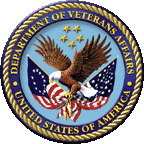 May 2020Department of Veterans Affairs (VA)Office of Information and Technology (OIT)Enterprise Program Management Office (EPMO)Revision HistoryDocumentation RevisionsPatch RevisionsFor the current patch history related to this software, see the Patch Module on FORUM.Table of ContentsRevision History	iiList of Figures	xList of Tables	xOrientation	xi1	Introduction	181.1	Product Overview	181.1.1	RPC Broker Includes	182	Implementation and Maintenance	192.1	Namespace	192.1.1	RPC Broker	192.1.2	Broker Security Enhancement (BSE)	192.2	Site Parameters	202.3	Performance and Scalability	203	Files	213.1	VistA M Server Files	213.2	Client Files	233.2.1	End-User Workstation	233.2.2	Programmer Workstation	243.3	Global Translation, Journaling, and Protection	243.3.1	Translation	243.3.2	Journaling	243.3.3	Protection	254	Routines	255	Exported Options	275.1	XWB BROKER EXAMPLE	285.2	XWB RPC TEST	295.3	XWB MENU	295.3.1	XWB LISTENER EDIT	295.3.2	XWB LISTENER STARTER	305.3.3	XWB LISTENER STOP ALL	305.3.4	XWB LOG CLEAR	305.3.5	XWB DEBUG EDIT	305.3.6	XWB LOG VIEW	305.4	XWB EGCHO	305.4.1	Historical Use	305.5	XWB M2M CACHE LISTENER	316	Archiving and Purging	316.1	Archiving	316.2	Purging	317	Callable Entry Points	328	Direct Mode Utilities	339	Remote Procedure Calls (RPCs)	3410	External Relationships	4610.1	External Interfaces	4610.1.1	RPC Broker Components	4610.1.2	RPC Broker Dynamic Link Library (DLL)	4710.1.3	Pascal Functions	4710.2	External Relations	4810.2.1	Relationship to Other Software	4810.2.2	Relationship with Kernel and VA FileMan	4810.2.3	Relationships with Operating Systems	4810.3	DBA Approvals and Integration Control Registrations (ICRs)	4910.3.1	ICRs—Current List for RPC Broker as Custodian	4910.3.2	ICRs—Detailed Information	4910.3.3	ICRs—Current List for RPC Broker as Subscriber	5011	Internal Relationships	5012	Global Variables	5013	Security	5013.1	Security Management	5013.2	Mail Groups, Bulletins, and Alerts	5013.3	Remote Systems	5113.3.1	Connections	5113.3.2	Remote Data Views	5113.4	Interfaces	5213.5	Electronic Signatures	5213.6	Security Keys	5213.7	File Security	5213.8	Official Policies	5314	Troubleshooting	5314.1	Test the Broker Using the RPC Broker Diagnostic Program	5314.2	Verify and Test the Network Connection	5514.3	RPC Broker FAQs	56Glossary	57Index	59List of FiguresFigure 1: Delphi’s Tool Properties Dialogue—Broker_1_1.chm Entry	xviiFigure 2: RPC Broker Management Menu Option [XWB MENU]	29Figure 3: RPC Broker Connection Diagnostic Application	54List of TablesTable 1: Documentation Symbol Descriptions	xiiTable 2: Commonly Used RPC Broker Terms	xivTable 3: RPC Broker—Site Parameter References	20Table 4: RPC Broker—Files and Globals	21Table 5: RPC Broker—Global Information	25Table 6: RPC Broker—Routines	25Table 7: RPC Broker—Exported Options (listed alphabetically by option name)	27Table 8: RPC Broker—APIs (Callable Entry Points): Supported and Controlled Subscription	32Table 9: RPC Broker—Direct Mode Utilities	33Table 10: RPC Broker—Remote Procedure Calls (RPCs)	34Table 11: RPC Broker—File Security	52Table 12: Glossary of Terms and Acronyms	57OrientationHow to Use this ManualThroughout this manual, advice and instructions are offered regarding the use of the Remote Procedure Call (RPC) Broker 1.1 Development Kit (BDK) and the functionality it provides for Veterans Health Information Systems and Technology Architecture (VistA).Intended AudienceThe intended audience of this manual is the following stakeholders:Enterprise Program Management Office (EPMO)—VistA legacy development teams.System Administrators—System administrators at Department of Veterans Affairs (VA) regional and local sites who are responsible for computer management and system security on the VistA M Servers.Information Security Officers (ISOs)—Personnel at VA sites responsible for system security.Product Support (PS).DisclaimersSoftware DisclaimerThis software was developed at the Department of Veterans Affairs (VA) by employees of the Federal Government in the course of their official duties. Pursuant to title 17 Section 105 of the United States Code this software is not subject to copyright protection and is in the public domain. VA assumes no responsibility whatsoever for its use by other parties, and makes no guarantees, expressed or implied, about its quality, reliability, or any other characteristic. We would appreciate acknowledgement if the software is used. This software can be redistributed and/or modified freely provided that any derivative works bear some notice that they are derived from it, and any modified versions bear some notice that they have been modified.	CAUTION: To protect the security of VistA systems, distribution of this software for use on any other computer system by VistA sites is prohibited. All requests for copies of this software for non-VistA use should be referred to the VistA site’s local Office of Information and Technology Field Office (OITFO).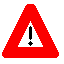 Documentation DisclaimerThis manual provides an overall explanation of RPC Broker and the functionality contained in RPC Broker 1.1; however, no attempt is made to explain how the overall VistA programming system is integrated and maintained. Such methods and procedures are documented elsewhere. We suggest you look at the various VA Internet and Intranet websites for a general orientation to VistA. For example, visit the Office of Information and Technology (OIT) VistA Development Intranet website.	DISCLAIMER: The appearance of any external hyperlink references in this manual does not constitute endorsement by the Department of Veterans Affairs (VA) of this website or the information, products, or services contained therein. The VA does not exercise any editorial control over the information you find at these locations. Such links are provided and are consistent with the stated purpose of this VA Intranet Service.Documentation ConventionsThis manual uses several methods to highlight different aspects of the material:Various symbols are used throughout the documentation to alert the reader to special information. Table 1 gives a description of each of these symbols:Table 1: Documentation Symbol DescriptionsDescriptive text is presented in a proportional font (as represented by this font).Conventions for displaying TEST data in this document are as follows:The first three digits (prefix) of any Social Security Numbers (SSN) begin with either “000” or “666.”Patient and user names are formatted as follows:[Application Name]PATIENT,[N][Application Name]USER,[N]Where “[Application Name]” is defined in the Approved Application Abbreviations document and “[N]” represents the first name as a number spelled out and incremented with each new entry.For example, in RPC Broker (XWB) test patient names would be documented as follows:XWBPATIENT,ONE; XWBPATIENT,TWO; XWBPATIENT,14, etc.For example, in RPC Broker (XWB) test user names would be documented as follows:XWBUSER,ONE; XWBUSER,TWO; XWBUSER,14, etc.“Snapshots” of computer online displays (i.e., screen captures/dialogues) and computer source code are shown in a non-proportional font and may be enclosed within a box.User’s responses to online prompts are in boldface and highlighted in yellow (e.g., <Enter>).Emphasis within a dialogue box is in boldface and highlighted in blue (e.g., STANDARD LISTENER: RUNNING).Some software code reserved/key words are in boldface with alternate color font.References to “<Enter>” within these snapshots indicate that the user should press the <Enter> key on the keyboard. Other special keys are represented within < > angle brackets. For example, pressing the PF1 key can be represented as pressing <PF1>.Author’s comments are displayed in italics or as “callout” boxes.	NOTE: Callout boxes refer to labels or descriptions usually enclosed within a box, which point to specific areas of a displayed image.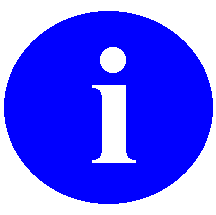 This manual refers to the M programming language. Under the 1995 American National Standards Institute (ANSI) standard, M is the primary name of the MUMPS programming language, and MUMPS will be considered an alternate name. This manual uses the name M.All uppercase is reserved for the representation of M code, variable names, or the formal name of options, field/file names, and security keys (e.g., the XUPROGMODE security key).	NOTE: Other software code (e.g., Delphi/Pascal and Java) variable names and file/folder names can be written in lower or mixed case.Documentation NavigationThis document uses Microsoft® Word’s built-in navigation for internal hyperlinks. To add Back and Forward navigation buttons to your toolbar, do the following:Right-click anywhere on the customizable Toolbar in Word (not the Ribbon section).Select Customize Quick Access Toolbar from the secondary menu.Press the drop-down arrow in the “Choose commands from:” box.Select All Commands from the displayed list.Scroll through the command list in the left column until you see the Back command (circle with arrow pointing left).Click/Highlight the Back command and press Add to add it to your customized toolbar.Scroll through the command list in the left column until you see the Forward command (circle with arrow pointing right).Click/Highlight the Forward command and press Add to add it to your customized toolbar.Press OK.You can now use these Back and Forward command buttons in your Toolbar to navigate back and forth in your Word document when clicking on hyperlinks within the document.	NOTE: This is a one-time setup and is automatically available in any other Word document once you install it on the Toolbar.Commonly Used TermsTable 2 lists terms and their descriptions that can be helpful while reading the RPC Broker documentation:Table 2: Commonly Used RPC Broker Terms	REF: For additional terms and definition, see the “Glossary.”How to Obtain Technical Information OnlineExported VistA M Server-based software file, routine, and global documentation can be generated using Kernel, MailMan, and VA FileMan utilities.	NOTE: Methods of obtaining specific technical information online will be indicated where applicable under the appropriate section.Help at PromptsVistA M Server-based software provides online help and commonly used system default prompts. Users are encouraged to enter question marks at any response prompt. At the end of the help display, you are immediately returned to the point from which you started. This is an easy way to learn about any aspect of VistA M Server-based software.Obtaining Data Dictionary ListingsTechnical information about VistA M Server-based files and the fields in files is stored in data dictionaries (DD). You can use the List File Attributes [DILIST] option on the Data Dictionary Utilities [DI DDU] menu in VA FileMan to print formatted data dictionaries.	REF: For details about obtaining data dictionaries and about the formats available, see the “List File Attributes” chapter in the “File Management” section of the VA FileMan Advanced User Manual.AssumptionsThis manual is written with the assumption that the reader is familiar with the following:VistA computing environment:Kernel—VistA M Server softwareRemote Procedure Call (RPC) Broker—VistA Client/Server softwareVA FileMan data structures and terminology—VistA M Server softwareMicrosoft Windows environmentM programming languageObject Pascal programming languageObject Pascal programming language/Embarcadero Delphi Integrated Development Environment (IDE)—RPC BrokerReferencesReaders who wish to learn more about RPC Broker should consult the following:RPC Broker Release NotesRPC Broker Deployment, Installation, Back-Out, and Rollback (DIBR) GuideRPC Broker Systems Management GuideRPC Broker Technical Manual (this manual)RPC Broker User GuideRPC Broker Developer’s Guide—Document and BDK Online Help, which provides an overview of development with the RPC Broker. The help is distributed in two zip files:Broker_1_1.zip (i.e., Broker_1_1.chm)—This zip file contains the standalone online HTML help file. Unzip the contents and double-click on the Broker_1_1.chm file to open the help.Broker_1_1-HTML_Files.zip—This zip file contains the associated HTML help files. Unzip the contents in the same directory and double-click on the index.htm file to open the help.You can create an entry for Broker_1_1.chm in Delphi’s Tools Menu, to make it easily accessible from within Delphi. To do this, use Delphi’s Tools | Configure Tools option and create a new menu entry as shown in Figure 1.Figure 1: Delphi’s Tool Properties Dialogue—Broker_1_1.chm Entry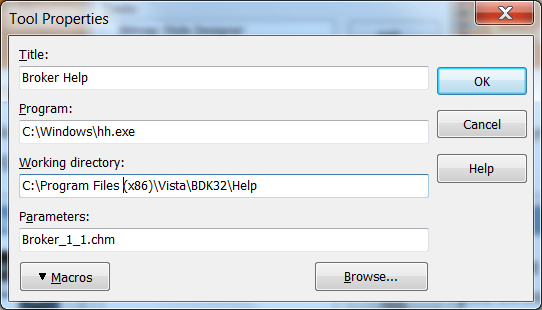 RPC Broker VA Intranet website.

This site provides announcements, additional information (e.g., Frequently Asked Questions [FAQs], advisories), documentation links, archives of older documentation and software downloads.VistA documentation is made available online in Microsoft® Word format and in Adobe Acrobat Portable Document Format (PDF). The PDF documents must be read using the Adobe Acrobat Reader, which is freely distributed by Adobe Systems Incorporated at: http://www.adobe.com/VistA documentation can be downloaded from the VA Software Document Library (VDL) website: http://www.va.gov/vdl/The RPC Broker documentation is located on the VDL at: https://www.va.gov/vdl/application.asp?appid=23 VistA documentation and software can also be downloaded from the Product Support (PS) Anonymous Directories.IntroductionThe RPC Broker Technical Manual provides descriptive information and instructions on the use of the Remote Procedure Call (RPC) Broker (also referred to as “Broker”) software within the VA’s Veterans Health Information Systems and Technology Architecture (VistA) environment. This document is intended for:Enterprise Program Management Office (EPMO)—VistA legacy development teams.System Administrators—System administrators at Department of Veterans Affairs (VA) regional and local sites who are responsible for computer management and system security on the VistA M Servers.Information Security Officers (ISOs)—Personnel at VA sites responsible for system security.Product Support (PS).It acquaints users with the utilities, software structure, and functionality of the RPC Broker system modules, including information about the routines and files that comprise this software. It also has information about the software’s structure and recommendations regarding its efficient use. Additional information on installation, security, management features, and other requirements is also included.Product OverviewThe RPC Broker is considered to be part of the infrastructure of VistA. It establishes a common and consistent foundation for communication between clients and VistA M Servers.The RPC Broker is a bridge connecting the client application front-end on the client workstation (e.g., Delphi GUI applications) to the M-based data and business rules on the VistA M Server. It links one part of a program running on a client workstation to its counterpart on the server. The client and the server can be, and most often are, written in different computer languages. Therefore, the RPC Broker bridges the gap between the traditionally proprietary VistA and COTS/HOST products.RPC Broker IncludesA common communications driver for the VistA M Server interface that handles the device-specific characteristics of the supported communications protocol.An interface component on the VistA M Server, separate from the communications driver, that interprets client messages, executes the required code, and eventually returns data to the communications driver.A common file on the VistA M Server that all applications use to store the information about the queries to which they respond (i.e., REMOTE PROCEDURE [#8994] file).The Client Agent application that runs on client workstations, supporting single signon.	NOTE: The Client Agent (CLAGENT.exe) on client workstations was used only for legacy Single Sign-On (SSO) functions. Because it is incompatible with 2-factor authentication, it was deprecated and no longer referenced in the RPC Broker Development Kit (BDK).The TRPCBroker component for Delphi, enabling development of client applications that can communicate via the RPC Broker.A dynamic link library (DLL) that provides access to RPC Broker functionality for development environments other than Delphi.Implementation and MaintenanceThe RPC Broker Deployment, Installation, Back-Out, and Rollback Guide provides detailed information regarding the installation of the RPC Broker. It also contains many requirements and recommendations regarding how the Broker should be configured.	REF: Before attempting to install the RPC Broker, be sure to read the RPC Broker Deployment, Installation, Back-Out, and Rollback Guide.NamespaceRPC BrokerThe RPC Broker namespace is XWB.Broker Security Enhancement (BSE)The Broker Security Enhancement (BSE)-related software consists of patches that have been assigned to the following namespaces:XU—KernelXWB—RPC Broker	NOTE: The Broker Security Enhancement (BSE)-related software comprises two patches and software releases from the following VistA applications (listed alphabetically):Kernel—Kernel Patch XU*8.0*404RPC Broker—RPC Broker Patch XWB*1.1*45	REF: Kernel components released with the BSE software are documented in the Kernel 8.0 & Kernel Toolkit 7.3 Toolkit Technical Manual.Site ParametersTable 3 lists the area of the Broker that requires site parameter review and configuration:Table 3: RPC Broker—Site Parameter ReferencesPerformance and ScalabilityCurrent performance statistics are limited. However, results indicate that the processing time and resources consumed by the Broker itself are minimal. The RPC Broker does not introduce any additional overhead to the messages sent between the client and the server.The RPC Broker listener does not tend to get overloaded, because it jobs off incoming requests to another process and then keeps listening for another request. This action is only limited by the number of partitions the M configuration supports.Performance should instead be measured at the application level to determine the amount of resources consumed by VistA client/server applications that use the Broker. Performance and scalability, from a site’s point of view, have been impacted by the load introduced by application executing on the host system, as opposed to the load introduced by the RPC Broker itself.FilesVistA M Server FilesThe RPC Broker consists of a single global with three files. Table 4 lists and describes the RPC Broker files. It includes the file number, file name, global location, file description, indicates if there is any data exported with the file and any lists any specific data settings.Table 4: RPC Broker—Files and GlobalsClient FilesEnd-User Workstation	NOTE: RPC Broker 1.0 released the initial end-user client workstation files (XWB1_0.EXE; 1996). RPC Broker 1.1 released an updated version (XWB1_1WS.EXE; 1997). Thus, this installation has not been updated since 1997. However, the standard VA workstation disk image includes the field-tested end-user client workstation files from (unreleased) patch XWB*1.1*58...\Program Files (x86)\VistA\BrokerCLAGENT.exe (Obsolete)	NOTE: The Client Agent (CLAGENT.exe) on client workstations was used only for legacy Single Sign-On (SSO) functions. Because it is incompatible with 2-factor authentication, it was deprecated and no longer referenced in the RPC Broker Development Kit (BDK).CLAGENT.hlp (Obsolete)rpctest.exerpctest.hlp..\Windows\System32Programmer Workstation	NOTE: As of RPC Broker Patch XWB*1.1*71, RPC Broker 1.1 supports Delphi Versions: 10.3, 10.2, 10.1, 10.0, and XE8.Files installed vary depending on BDK patch level, installation choices, and Delphi version. For XWB*1.1*71, files are often placed in the following directories:..\Program Files (x86)\VistA\BDK32\Help..\Program Files (x86)\VistA\BDK32\Samples\BrokerEx..\Program Files (x86)\VistA\BDK32\Samples\BSE..\Program Files (x86)\VistA\BDK32\SourceAfter installing and compiling the Broker Development Kit (BDK) in a developer workstation, Delphi stores .bpl and .dcp files in the default working paths for the Delphi Integrated Development Environment (IDE). The exact path and file name depend on the versions of Delphi and the version of Microsoft® Windows you are running. For example, with Delphi XE8 running on Microsoft® Windows 7, the default paths and file names are:C:\Users\Public\Public Documents\RAD Studio\12.0\Bpl\XWB_DXE8.bplC:\Users\Public\Public Documents\RAD Studio\12.0\Bpl\XWB_RXE8.bplC:\Users\Public\Public Documents\RAD Studio\12.0\Dcp\XWB_DXE8.dcpC:\Users\Public\Public Documents\RAD Studio\12.0\Dcp\XWB_RXE8.dcpGlobal Translation, Journaling, and ProtectionTranslationTranslation is recommended for the sole RPC Broker global (i.e., ^XWB global). The ^XWB global has the potential to be read-intensive as more and more remote procedures are added to it in the future.	REF: Consult the Cookbook recommendations for suggestions regarding journaling, translation, and replication; the information here may not apply.JournalingJournaling of this global is not required, since the ^XWB global, for the most part is static (except during the addition of new remote procedures).ProtectionThe following global protection should be set:Table 5: RPC Broker—Global InformationRoutinesTable 6 lists the routines exported with the RPC Broker. A brief description of the routines is provided.	NOTE: Those routine entries exported with the Broker Security Enhancement (BSE) and M2M Broker are shaded in grey in Table 6.Table 6: RPC Broker—Routines	NOTE: For a list of Kernel routines exported with the Broker Security Enhancement (BSE), see the Kernel 8.0 & Kernel Toolkit 7.3 Toolkit Technical Manual.Exported OptionsThe following options are exported with the RPC Broker:Table 7: RPC Broker—Exported Options (listed alphabetically by option name)Broker client/server applications are Type “B” options (i.e., Broker client/server options) in the OPTION (#19) file:User must have the client/server application option assigned to them as with any other assigned option in VistA.Client/Server application only runs for those users who are allowed to activate it.	NOTE: The client/server application options will not be displayed in the user’s menu tree.XWB BROKER EXAMPLEThe RPC BROKER PROGRAMMING EXAMPLE [XWB BROKER EXAMPLE] option is a Broker (Client/Server) option. It supports the Broker Example (BrokerEx) demonstration program provided in the Broker Development Kit (BDK). Developers should assign this option to themselves, if they want to try out the BrokerEx application. For programmers who have the XUPROGMODE security key, however, assigning this option to themselves is not necessary.XWB RPC TESTThe RPC [XWB RPC TEST] option is a Broker (Client/Server) option. It is a tool that can be used to verify and test the Broker client/server connection and signon process. It displays information about the client and the server and can be a useful debugging tool for system administrators. The rpctest.exe application on the client workstation runs the RPC Broker Diagnostic application.It is recommended that the RPC [XWB RPC TEST] option be given to users running Broker-based VistA client/server applications. To enable remote troubleshooting by system administrators for all users, you can put this option on the Common menu (i.e., System Command Options [XUCOMMAND] menu). This enables any user to run the rpctest.exe application on their workstation at your request.XWB MENUThe RPC Broker Management Menu [XWB MENU] is for system managers. It contains the following options:Figure 2: RPC Broker Management Menu Option [XWB MENU]Select RPC Broker Management Menu Option:	RPC Listener Edit	Start All RPC Broker Listeners	Stop All RPC Broker Listeners	Clear XWB Log Files	Debug Parameter Edit	View XWB Log	NOTE: This menu was introduced with RPC Broker Patch XWB*1.1*9 and updated with subsequent RPC Broker patches.XWB LISTENER EDITThe RPC Listener Edit [XWB LISTENER EDIT] option creates or edits listener entries in the RPC BROKER SITE PARAMETERS (#8994.1) file.	REF: For more information on this option, see the RPC Broker Systems Management Guide.XWB LISTENER STARTERThe Start All RPC Broker Listeners [XWB LISTENER STARTER] option automatically starts all listeners configured in the RPC BROKER SITE PARAMETERS (#8994.1) file. This option first stops any of these listeners that may be running, and then starts all of them up.	NOTE: TaskMan must be running to use this option. This option was introduced with patch XWB*1.1*9.	REF: For more information on this option, see the RPC Broker Systems Management Guide.XWB LISTENER STOP ALLThe Stop All RPC Broker Listeners [XWB LISTENER STOP ALL] option stops all running listeners configured in the RPC BROKER SITE PARAMETERS (#8994.1) file set to automatically start.XWB LOG CLEARThe Clear XWB Log Files [XWB LOG CLEAR] option clears (KILLs) the XWB log files, which are stored in a temporary global under ^TMP(“XWBDEBUG”,$J).XWB DEBUG EDITThe Debug Parameter Edit [XWB DEBUG EDIT] option edits the Broker debug parameter (XWBDEBUG) defined in the PARAMETER DEFINITION (#8989.51) file and stored in the PARAMETERS (#8989.5) file when set.XWB LOG VIEWThe View XWB Log [XWB LOG VIEW] option allows the user to view the temporary debug log files that the Broker can set. The XWBDEBUG parameter must be set for log files to be recorded in the ^TMP(“XWBDEBUG”,$J) temporary global.XWB EGCHOThe RPC BROKER DEMO/TEST [XWB EGCHO] option is a Broker Client/Server option. It supports development and testing of new versions of the RPC Broker using restricted Remote Procedure Calls (RPCs).Historical UseThe RPC BROKER DEMO/TEST [XWB EGCHO] option was originally used to run the Echo client application, which was first released with RPC Broker 1.0. It was used to test RPC Broker connectivity, actions, and APIs. It was replaced by the RPC Test application (i.e., rpctest.exe).It called the following RPCs:*XWB EGCHO LIST*XWB EGCHO BIG LIST*XWB EGCHO STRING*XWB EGCHO MEMO*XWB EGCHO SORT LISTXWB GET VARIABLE VALUE	*NOTE: The EGCHO RPCs were used with an obsolete tester from RPC Broker 1.0; however, they will be removed in a future patch.	REF: For more information on the RPC Test application (i.e., rpctest.exe), see Section 5.2.XWB M2M CACHE LISTENER	NOTE: This option is for Caché/NT only. It calls STRT^XWBVLL() and is jobbed off.The Start M2M RPC Broker Cache Listener [XWB M2M CACHE LISTENER] option starts the RPC Broker M2M listener. It prompts the user for the port number, and it provides a default value used for M2M.Archiving and PurgingArchivingThere are no software-specific archiving procedures or recommendations for the following RPC Broker components:^XWB globalREMOTE PROCEDURE (#8994) fileRPC BROKER SITE PARAMETERS (#8994.1) filePurgingThere are no software-specific purging procedures or recommendations for the following RPC Broker components:^XWB globalREMOTE PROCEDURE (#8994) fileRPC BROKER SITE PARAMETERS (#8994.1) fileCallable Entry PointsThis section lists all of the callable entry points (i.e., Application Program Interfaces [APIs]) that are available for general use with RPC Broker (i.e., supported or controlled subscription).Other programming interfaces are also provided (e.g., Delphi components, DLL, Pascal functions, and RPCs).	REF: For information on these other programming interfaces, see the “External Relationships” section.Table 8 lists the RPC Broker APIs. It includes the routine name, tag entry point, Integration Control Registration (ICR) number, if any, and a brief description.Table 8: RPC Broker—APIs (Callable Entry Points): Supported and Controlled SubscriptionDirect Mode UtilitiesThis section lists all RPC Broker direct mode utilities. Direct mode utilities can be used from programmer mode, but developers cannot call them from within applications.Table 9 lists the direct mode utilities in routine order and by tag within each routine.Table 9: RPC Broker—Direct Mode UtilitiesRemote Procedure Calls (RPCs)Table 10 lists the Remote Procedure Calls (RPCs)  in the RPC Broker namespace as stored in the REMOTE PROCEDURE (#8994) file (listed alphabetically by RPC name):	REF: For more information, see the RPC Broker User Guide and the BDK online help (i.e., Broker_1_1.chm).Table 10: RPC Broker—Remote Procedure Calls (RPCs)	*NOTE: EGCHO RPCs were used with an obsolete tester from RPC Broker 1.0; however, they will be removed in a future patch.External RelationshipsExternal InterfacesThe following external interfaces to RPC Broker functionality are provided:RPC Broker ComponentsRPC Broker 1.1 (fully patched) provides programmers with the capability to develop new VistA client/server software using the following RPC Broker Delphi components in the 32-bit environment (listed alphabetically):TCCOWRPCBrokerTContextorControlTRPCBroker (original component)TXWBRichEditTXWBSSOiToken	NOTE: These RPC Broker components wrap the functionality of the Broker resulting in a more modularized and orderly interface. Those components derived from the original TRPCBroker component, inherit the TRPCBroker properties and methods.These RPC Broker components (with the exception of TXWBRichEdit) provide all functionality needed for client applications to communicate with VistA M servers via the RPC Broker. All of these components are compatible with Embarcadero Delphi XE8 and greater.	NOTE: As of RPC Broker Patch XWB*1.1*71, RPC Broker 1.1 supports Delphi Versions: 10.3, 10.2, 10.1, 10.0, and XE8.	CAUTION: This statement defines the extent of support relative to use of Delphi. The Office of Information and Technology (OIT) only supports the Broker Development Kit (BDK) running in the currently offered version of Delphi and the immediately previous version of Delphi. This level of support became effective 06/12/2000.

Sites may continue to use outdated versions of the RPC Broker Development Kit but do so with the understanding that support is not be available and that continued use of outdated versions do not afford features that can be essential to effective client/server operations in the VistA environment. An archive of old (no longer supported) Broker Development Kits will be maintained in the VA Intranet Broker Archive.	REF: For more information on the Broker components, see the RPC Broker User Guide and the BDK online help (i.e., BROKER.HLP).RPC Broker Dynamic Link Library (DLL)The RPC Broker DLL (BAPI32.DLL) provides access to RPC Broker functionality for development environments other than Delphi.	REF: For more information on the RPC Broker DLL, see the RPC Broker User Guide and the BDK online help (i.e., Broker_1_1.chm).Pascal FunctionsThe following Pascal functions are provided by the TRPCBroker component:GetServerInfo functionSplash Screen functions:SplashOpenSplashClosePiece functionTranslate functionEncryption functions: Decrypt and Encrypt	REF: For more information on these Pascal functions, see the RPC Broker User Guide and the BDK online help (i.e., Broker_1_1.chm).External RelationsRelationship to Other Software RPC Broker 1.1 was developed to aid the VistA development community and system administrators. It is considered to be part of the VistA infrastructure. Other infrastructure products include:KernelKernel ToolkitVA FileManMailManVistALinkThe RPC Broker is used by all VistA client/server applications. The RPC Broker fully integrates with Kernel 8.0 and VA FileMan 22.2.Remote Procedure Calls (RPCs) are also being used by other applications to provide the same functionality and security as the RPC Broker, and in some cases are being exposed as registered services on the Enterprise Services Bus (ESB). In this case, the REMOTE PROCEDURE (#8994) file must be present for those applications to function correctly.Relationship with Kernel and VA FileManBefore installing the RPC Broker, the following software must be in place and fully patched:Kernel 8.0Kernel Toolkit 7.3VA FileMan 22.2 or higherRelationships with Operating SystemsOn the client side, it was decided that the 32-bit Microsoft® Windows environment would be the supported platform. Thus, the client portions of the RPC Broker are compatible with the following Microsoft® Windows operating systems:Windows Server 2012 R2Windows 10Windows 8.1Windows 7On the server side, the RPC Broker supports the following ANSI M environments:InterSystems Caché for:WindowsLinuxOpenVMSGreystone Technology MUMPS (GT.M) on LinuxDBA Approvals and Integration Control Registrations (ICRs)The Database Administrator (DBA) maintains a list of Integration Control Registrations (ICR) or mutual agreements between software developers allowing the use of internal entry points or other software-specific features that are not available to the general programming public.ICRs—Current List for RPC Broker as Custodian To obtain a current list of ICRs to which the RPC Broker (XWB) software is a custodian, perform the following procedure:Sign on to the FORUM system.Go to the DBA [DBA] menu.Select the Integration Agreements Menu [DBA IA ISC] option.Select the Custodial Package Menu [DBA IA CUSTODIAL MENU] option.Choose the ACTIVE by Custodial Package [DBA IA CUSTODIAL] option.When prompted for a package, enter XWB or RPC BROKER.All current ICRs to which the RPC Broker software is custodian are listed.ICRs—Detailed InformationTo obtain detailed information on a specific ICR:Sign on to the FORUM system.Go to the DBA [DBA] menu.Select the Integration Agreements Menu [DBA IA ISC] option.Select the Inquire [DBA IA INQUIRY] option.When prompted for “INTEGRATION REFERENCES,” enter the specific Integration Control Registration (ICR) number you would like to display.The option then lists the full text of the ICR you requested.ICRs—Current List for RPC Broker as SubscriberTo obtain the current list of ICRs, if any, to which the RPC Broker software is a subscriber, perform the following procedure:Sign on to the FORUM system.Go to the DBA [DBA] menu.Select the Integration Agreements Menu [DBA IA ISC] option.Select the Subscriber Package Menu [DBA IA SUBSCRIBER MENU] option.Choose the Print ACTIVE by Subscribing Package [DBA IA SUBSCRIBER] option.When prompted with “START WITH SUBSCRIBING PACKAGE,” enter XWB or RPC BROKER (uppercase).When prompted with “GO TO SUBSCRIBING PACKAGE,” enter XWB or RPC BROKER (uppercase).All current ICRs to which the RPC Broker (XWB) software is a subscriber are listed.Internal RelationshipsNo options in the RPC Broker product assume that the entry/exit logic of another option has already occurred.Global VariablesThe RPC Broker does not create any global (software-wide) variables that have received Standards and Conventions Committee (SACC) exemptions.SecuritySecurity ManagementThere are no special legal requirements involved in the use of RPC Broker 1.1.	REF: For more information on official policies, see the “Disclaimers” section.Mail Groups, Bulletins, and AlertsThere are no mail groups exported or bulletins and alerts associated with RPC Broker 1.1.Remote SystemsConnectionsThe RPC Broker M server process:Allows connections from client applications.Authenticates client application connection as any normal logon requires.Allows client applications to use any remote procedure call (RPC) authorized to the application, if the application is authorized to the signed-on user.Exchanges data (typically) between clients and the RPC Broker server.Allows clients can be anywhere on VA’s TCP/IP network.Uses encryption when a user’s Access and Verify codes are sent from the client to the server.Provides an encryption API for developer to use in their own applications to encode and decode messages passed between client and server.Security with the RPC Broker is a four-part process:Client workstations must send a valid connection request to the M Server.Users must have valid Access and Verify codes.Users must be valid users of a VistA client/server application.Any remote procedure call must be registered and valid for the application being executed.	REF: For more information regarding Broker security, see Chapter 2, “Security,” in the RPC Broker Systems Management Guide.Remote Data ViewsThe RPC Broker can be used to facilitate invocation of Remote Procedure Calls on a remote server. Applications can use either of the following RPCs to pass information between servers:XWB DIRECT RPCXWB REMOTE RPCThese RPC pass the following:Desired remote server.Desired remote RPC.Parameters for the remote RPC.Communications between local and remote servers is as follows:RPC Broker on the local server passes the remote RPC name and parameters to the remote server using VistA HL7.VistA HL7 sends any results from the remote server back to the local server.RPC Broker on the local server passes the results back to the client application.	NOTE: The XWB DIRECT RPC and XWB REMOTE RPC are available only on a controlled subscription basis.InterfacesNo non-VA products are embedded in or required by RPC Broker 1.1, other than those provided by the underlying operating systems.Electronic SignaturesThere are no electronic signatures used within RPC Broker 1.1.Security KeysThere are no specific security keys exported with RPC Broker 1.1. However, to bypass security for development purposes, it is recommended that client/server application developers be assigned the XUPROGMODE security key.All users assigned the XUPROGMODE security key can do the following:Run any VistA client/server application, regardless of whether it is in their menu tree or not.Access any RPC without regard to the application context.File SecurityThe RPC Broker establishes the following file security:Table 11: RPC Broker—File Security	REF: For more information on these files, see the “VistA M Server Files” section.Official PoliciesModification of any part of the RPC Broker software is strongly discouraged.Distribution of the RPC Broker software is unrestricted.The VHA IT Architecture Statement of Direction for FY98 prescribes “Use of Kernel Broker for client-server communication...”As per the Software Engineering Process Group/Software Quality Assurance (SEPG/SQA) Standard Operating Procedure (SOP) 192-039—Interface Control Registration and Approval (effective 01/29/01), application programmers must not alter any HealtheVet VistA Class I software code.	REF: For more information on official policies, see the “Disclaimers” section.TroubleshootingTest the Broker Using the RPC Broker Diagnostic ProgramRPC Broker Patch XWB*1.1*47 included a diagnostic tool for the client workstation (Figure 3). This tool can be used to verify and test the Broker client/server connection and signon process. This program (i.e., rpctest.exe) also displays specific information about the client workstation that can be useful to system administrators when trying to determine and/or correct any problems with or to test the Broker.	NOTE: This utility has not yet been updated to support IPv4/IPv6 dual-stack environment testing and has not been reviewed for Section 508 conformance.It displays the following information:Default workstation information that includes the Name and IP Address.Local connection information that includes the Name, Client IP, Current Socket, and Broker State.VistA user information that includes the Name and Last Signon Date/Time.Remote connection information that includes the Server, Port, IP Address, Operating System Version information, and Job ID.A color-coded Link State indicator that shows the status of your connection:Red = no link/connection.Yellow = attempting link/connection.Green = successful link/connection.When you run the RPC Broker Connection Diagnostic Program (i.e., rpctest.exe), the dialogue in Figure 3 is displayed:Figure 3: RPC Broker Connection Diagnostic ApplicationYou should verify that the connection from the client workstation to the server is functioning correctly. For example:Try logging on to the server by choosing a server/port combination and pressing Log On; you will be presented with the “VistA Sign-on” dialogue. The Link State indicator will change from red to yellow to green as you progress through the connection process.Test various connections by changing the server and port information under the “Remote Connection Info” block. To verify the connection process is working properly, try logging on to known servers and ports with Listeners running.You can also use this tool to resolve a server address without having to log on to the server. Type in a server name in the “Server” box located in the “Remote Connection Info” section of the dialogue and press the enter key. If the server can be found, the IP address will be displayed in the “IP Addr” box in that same section.If you encounter an error while testing the Broker, make sure you check the following:Is the Broker Listener running on the specified port? If not, start the Broker Listener on the specified port.	REF: For more information on starting the Broker Listener, see the “Broker Listeners and Ports” section in the RPC Broker Systems Management Guide.Have you installed all current Kernel, Kernel Toolkit, and VA FileMan patches? If not, you must install all required patches (see the RPC Broker Deployment, Installation, Back-Out, and Rollback Guide).Did you change the IP address for BROKERSERVER in the HOSTS file in this session? If the IP address and server name are not resolvable, you need to correct the entry.	NOTE: Your site can use the HOSTS file or DNS to resolve IP addresses and server names. If the HOSTS file is not supported in your LAN, then you will need to work with the DNS database and see if the value returned by the DNS query really identifies the machine where the listener is running.Is the IP address resolvable for the BROKERSERVER listed under the TCP/IP Server? If not, edit the HOSTS file in your Microsoft® Windows directory and correct the IP address for the BROKERSERVER or resolve the IP address with DNS.Does the TCP/IP address (used in the HOSTS file) correspond to the IP address that is owned by the node used to start up the Broker Listener? If you have several nodes that can service your Test/Production account, you must make sure that the one used to start up the Listener is the one being referenced in the HOSTS file.Verify and Test the Network ConnectionTo detect and avoid network problems, do the following:First, make sure you actually have TCP/IP running correctly on your workstation.At the DOS/Command prompt type PING ###.###.###.### to the server host to which you are trying to connect (where ###.###.###.### equals the IP address of the server). For example:C:\>PING 127.0.0.1Alternatively, you can PING the same server name you are trying to connect to or resolve (e.g., BROKERSERVER). For example:C:\>PING BROKERSERVER	NOTE: “PING” is a way to test connectivity. PING sends an Internet Control Message Protocol (ICMP) packet to the server in question and requests a response. It verifies that the server is running, and the network is properly configured:If the host is unreachable, there is a network problem and you should consult with your network administrator.If you get a timeout, it may be your network configuration on the client workstation, proceed to Step #2.If the server is reachable, proceed to Step #4.Check the properties of the WINSOCK.DLL on the client workstation and make sure it’s the correct version. Install the latest Service Pack.Make sure that the files on the client are in the correct directories.Make sure that all of the client workstation TCP/IP settings are correct in the network properties. Typos, etc. can be a real problem, as can gateways, DNS servers, etc. Try removing items in your WINS configuration/DNS configuration, etc.	REF: For more information on telecommunications support, please visit the Telecommunications Support Office Home Page on the VA Intranet.RPC Broker FAQsFor examples of general or development-specific frequently asked questions (FAQs) about the RPC Broker, see VA Intranet website.GlossaryTable 12: Glossary of Terms and Acronyms	REF: For a list of commonly used terms and definitions, see the OIT Master Glossary VA Intranet website.

For a list of commonly used acronyms, see the VA Acronym Lookup Intranet website.Index^^XWB Global, 24Archiving, 31Purging, 31^XWB(8994, Global, 21^XWB(8994.1, Global, 21^XWB(8994.5, Global, 22AAcronymsIntranet Website, 56ACTIVE by Custodial Package Option, 47Alerts, 48Applicationsrpctest.exe, 29ApplicationsDiagnostic, 29rpctest.exe, 29Archiving, 31Assumptions, xvBBrokerFAQs, 54BROKERSERVER, 53CCallable Entry Points, 32CALLBACKTYPE (#1) Multiple Field, 22Callout Boxes, xiiiClear XWB Log Files Option, 28, 30Client Files, 23Commonly Used Terms, xivComponentsRPCBroker, 44TCCOWRPCBroker, 44TContextorControl, 44TRPCBroker, 44TXWBRichEdit, 44TXWBSSOiToken, 44Connections, 49Diagnostics, 52Contents, viiiCustodial Package Menu, 47DData DictionaryData Dictionary Utilities Menu, xvListings, xvDBA Approvals, 47DBA Approvals and ICRs, 47DBA IA CUSTODIAL MENU, 47DBA IA CUSTODIAL Option, 47DBA IA INQUIRY Option, 47DBA IA ISC Menu, 47, 48DBA IA SUBSCRIBER MENU, 48DBA IA SUBSCRIBER Option, 48DBA Menu, 47, 48Debug Parameter Edit Option, 27, 30DECRYP^XUSRB1, 45DecryptionFunctions, 45Demographics, 22DI DDU Menu, xvDiagnostic application, 29DiagnosticsConnection, 52DILIST Option, xvDisclaimers, xiiSoftware, xiDLL, 19, 32, 45WINSOCK.DLL, 54DNS, 53DocumentationRevisions, iiSymbols, xiiDocumentation Conventions, xiiDocumentation Navigation, xivDynamic Link Library, 45EElectronic Signatures, 50ENCRYP^XUSRB1, 45Encryption, 49Functions, 45End-User Workstation Files, 23Entry PointsCallable, 32Environment, 46ExportedOptions, 27ExternalInterfaces, 44Relations, 46Relationships, 44FFAQs, 54FeaturesServer, 29FieldsCALLBACKTYPE (#1) Multiple, 22RPC (#.01), 21RPC (#19.05), 21Figures, xFiles, 21Client, 23End-User Workstations, 23HOSTS, 53NEW PERSON (#200), 22OPTION (#19), 21, 28Programmer Workstations, 24REMOTE APPLICATION (#8994.5), 22, 50REMOTE PROCEDURE (#8994), 18, 21, 34, 46Archiving, 31Purging, 31Security, 32, 50REMOVE APPLICATION (#8994.5), 25RPC BROKER SITE PARAMETERS (#8994.1), 21, 29, 30Archiving, 31Purging, 31Security, 50Security, 50Frequently Asked Questions, 54FunctionsDecryption, 45Encryption, 45Pascal, 45Piece, 45Translate, 45GGetServerInfo Method, 45Global Variables, 48Globals, 21^XWB, 24Archiving, 31Purging, 31^XWB(8994,, 21^XWB(8994.1,, 21^XWB(8994.5,, 22Journaling, 24Protection, 25Translation, 24Glossary, 55Intranet Website, 56HHelpAt Prompts, xvOnline, xvQuestion Marks, xvHistoryRevisions, iiHome PagesAcronyms Intranet Website, 56Adobe Website, xviiGlossary Intranet Website, 56RPC Broker Website, xviiVA Software Document Library (VDL) Website, xviiRPC Broker, xviiHOSTS File, 53How toObtain Technical Information Online, xvUse this Manual, xiIICRs, 47Implementation, 19Inquire Option, 47Integration Agreements Menu Option, 47, 48Integration Control Registration (ICR), 47Current List for RPC BrokerCustodian, 47Subscriber, 48Detailed Information, 47Intended Audience, xiInterfaces, 50External, 44InternalRelationships, 48Introduction, 18JJournaling, 24KKeysSecurity, 50XUPROGMODE, 29, 50LLAN, 53, 55List File Attributes Option, xvMMail Groups, 48Maintenance, 19ManagementSecurity, 48Menu for System Managers, 29MenusCustodial Package Menu, 47Data Dictionary Utilities, xvDBA, 47, 48DBA IA CUSTODIAL MENU, 47DBA IA ISC, 47, 48DBA IA SUBSCRIBER MENU, 48DBA Option, 47, 48DI DDU, xvIntegration Agreements Menu, 47, 48RPC Broker Management Menu, 28, 29Subscriber Package Menu, 48System Command Options, 29XUCOMMAND, 29XWB MENU, 28, 29MethodsGetServerInfo, 45Splash Screen, 45SplashClose, 45SplashOpen, 45NNetwork Connection, 53NEW PERSON (#200) File, 22OObtainingData Dictionary Listings, xvOfficial Policies, 51OnlineDocumentation, xvTechnical Information, How to Obtain, xvOPTION (#19) File, 21, 28OptionsACTIVE by Custodial Package, 47Clear XWB Log Files, 28, 30Custodial Package Menu, 47Data Dictionary Utilities, xvDBA, 47, 48DBA IA CUSTODIAL, 47DBA IA CUSTODIAL MENU, 47DBA IA INQUIRY, 47DBA IA ISC, 47, 48DBA IA SUBSCRIBER MENU, 48DBA IA SUBSCRIBER Option, 48DBA Option, 47, 48Debug Parameter Edit, 27, 30DI DDU, xvDILIST, xvExported, 27Inquire, 47Integration Agreements Menu, 47, 48List File Attributes, xvPrint ACTIVE by Subscribing Package, 48RPC, 28, 29RPC BROKER DEMO/TEST, 28, 30RPC Broker Management Menu, 28, 29RPC BROKER PROGRAMMING EXAMPLE, 27, 28RPC Listener Edit, 28, 29Start All RPC Broker Listeners, 28, 30Start M2M RPC Broker Cache Listener, 28, 31Stop All RPC Broker Listeners, 28, 30Subscriber Package Menu, 48System Command Options Menu, 29View XWB Log, 28, 30XUCOMMAND, 29XWB BROKER EXAMPLE, 27, 28XWB DEBUG EDIT, 27, 30XWB EGCHO, 28, 30XWB LISTENER EDIT, 28, 29XWB LISTENER STARTER, 28, 30XWB LISTENER STOP ALL, 28, 30XWB LOG CLEAR, 28, 30XWB LOG VIEW, 28, 30XWB M2M CACHE LISTENER, 28, 31XWB MENU, 28, 29XWB RPC TEST, 28, 29Orientation, xiOverviewProduct, 18PParameters, 20Pascal Functions, 45PatchesRevisions, viiPerformance, 20Piece Function, 45PING, 53Print ACTIVE by Subscribing Package Option, 48ProductOverview, 18Security, 48Product Support (PS)Anonymous Directories, xviiProgrammer Workstation Files, 24Programsrpctest.exe, 51, 52Protection, 25PSAnonymous Directories, xviiPurging, 31QQuestion Mark Help, xvRRelationsExternal, 46RelationshipsExternal, 44Internal, 48To Other Software, 46With Kernel and VA FileMan, 46With Operating Systems, 46REMOTE APPLICATION (#8994.5) File, 22, 50Remote Data Views, 49REMOTE PROCEDURE (#8994) File, 18, 21, 34, 46Archiving, 31Purging, 31Security, 32, 50Remote Systems, 49REMOVE APPLICATION (#8994.5) File, 25Revision History, iiDocumentation, iiPatches, viiRoutines, 25XWB2HL7, 25XWB2HL7A, 25XWB2HL7B, 25XWB2HL7C, 25XWB45PO, 25XWBBRK, 25XWBBRK2, 25XWBCAGNT, 26XWBDLOG, 26XWBDRPC, 26XWBEXMPL, 26XWBFM, 26XWBLIB, 26XWBM2MC, 26XWBM2MEZ, 26XWBM2MS, 26XWBM2MT, 26XWBPRS, 26XWBRL, 26XWBRM, 26XWBRMX, 26XWBRPC, 26XWBRPCC, 26XWBRW, 26XWBSEC, 26XWBTCP, 26XWBTCPC, 27XWBTCPL, 27XWBTCPM, 27XWBTCPM1, 27XWBTCPM2, 27XWBTCPMT, 27XWBUTL, 27XWBVL, 27XWBVLC, 27XWBVLL, 27XWBZ1, 27RPC (#.01) Field, 21RPC (#19.05) Field, 21RPC BrokerComponents, 44Diagnostic ProgramHow to test the Broker, 51DLL, 45FAQs, 54Website, xviiRPC BROKER DEMO/TEST Option, 28, 30RPC Broker Management Menu, 28, 29RPC BROKER PROGRAMMING EXAMPLE Option, 27, 28RPC BROKER SITE PARAMETERS (#8994.1) File, 21, 29, 30Archiving, 31Purging, 31Security, 50RPC Listener Edit Option, 28, 29RPC Option, 28, 29RPCs, 34XWB ARE RPCS AVAILABLE, 34XWB CREATE CONTEXT, 36XWB DEFERRED CLEAR, 36XWB DEFERRED CLEARALL, 36XWB DEFERRED GETDATA, 37XWB DEFERRED RPC, 37XWB DEFERRED STATUS, 37XWB DIRECT, 49XWB DIRECT RPC, 38XWB EGCHO BIG LIST, 38XWB EGCHO LIST, 38XWB EGCHO MEMO, 39XWB EGCHO SORT LIST, 39XWB EGCHO STRING, 39XWB EXAMPLE BIG TEXT, 39XWB EXAMPLE ECHO STRING, 39XWB EXAMPLE GET LIST, 39XWB EXAMPLE GLOBAL SORT, 40XWB EXAMPLE SORT NUMBERS, 40XWB EXAMPLE WPTEXT, 40XWB GET BROKER INFO, 40XWB GET VARIABLE VALUE, 40XWB IM HERE, 41XWB IS RPC AVAILABLE, 41XWB REMOTE, 49XWB REMOTE CLEAR, 42XWB REMOTE GETDATA, 42XWB REMOTE RPC, 43XWB REMOTE STATUS CHECK, 43XWB RPC LIST, 44rpctest.exe, 51, 52rpctest.exe Application, 29SScalability, 20Security, 48Connections, 49Electronic Signatures, 50Files, 50Interfaces, 50Keys, 50XUPROGMODE, 29, 50Management, 48Remote Data Views, 49Remote Systems, 49ServerFeatures, 29Site Parameters, 20Software Disclaimer, xiSplash Screen Method, 45SplashClose Method, 45SplashOpen Method, 45Start All RPC Broker Listeners Option, 28, 30Start M2M RPC Broker Cache Listener Option, 28, 31Stop All RPC Broker Listeners Option, 28, 30Subscriber Package Menu Option, 48SupportAnonymous Directories, xviiSymbolsFound in the Documentation, xiiSystem Command Options Menu, 29TTable of Contents, viiiTables, xTCCOWRPCBroker Component, 44TContextorControl Component, 44TCP/IP, 53, 54Test the Broker Using the RPC Broker Diagnostic Program, 51Translate Function, 45Translation, 24Troubleshooting, 51Network Connection, 53RPC Broker Diagnostic Program, 51TRPCBroker Component, 44TXWBRichEdit Component, 44TXWBSSOiToken Component, 44UURLsAcronyms Intranet Website, 56Adobe Website, xviiGlossary Intranet Website, 56RPC Broker Website, xviiVA Software Document Library (VDL) Website, xviiRPC Broker, xviiVVA Software Document Library (VDL)Website, xviiRPC Broker, xviiVariablesGlobal, 48Verify and Test the Network Connection, 53View XWB Log Option, 28, 30VistA M Server Files, 21WWebsitesAcronyms Intranet Website, 56Adobe Website, xviiGlossary Intranet Website, 56RPC Broker, xviiVA Software Document Library (VDL) Website, xviiRPC Broker, xviiWINSOCK.DLL, 54XXUCOMMAND Menu, 29XUPROGMODE Security Key, 29, 50XWB ARE RPCS AVAILABLE RPC, 34XWB BROKER EXAMPLE Option, 27, 28XWB CREATE CONTEXT RPC, 36XWB DEBUG EDIT Option, 27, 30XWB DEFERRED CLEAR RPC, 36XWB DEFERRED CLEARALL RPC, 36XWB DEFERRED GETDATA RPC, 37XWB DEFERRED RPC, 37XWB DEFERRED STATUS RPC, 37XWB DIRECT RPC, 38, 49XWB EGCHO BIG LIST RPC, 38XWB EGCHO LIST RPC, 38XWB EGCHO MEMO RPC, 39XWB EGCHO Option, 28, 30XWB EGCHO SORT LIST RPC, 39XWB EGCHO STRING RPC, 39XWB EXAMPLE BIG TEXT RPC, 39XWB EXAMPLE ECHO STRING RPC, 39XWB EXAMPLE GET LIST RPC, 39XWB EXAMPLE GLOBAL SORT RPC, 40XWB EXAMPLE SORT NUMBERS RPC, 40XWB EXAMPLE WPTEXT RPC, 40XWB GET BROKER INFO RPC, 40XWB GET VARIABLE VALUE RPC, 40XWB IM HERE RPC, 41XWB IS RPC AVAILABLE RPC, 41XWB LISTENER EDIT Option, 28, 29XWB LISTENER STARTER Option, 28, 30XWB LISTENER STOP ALL Option, 28, 30XWB LOG CLEAR Option, 28, 30XWB LOG VIEW Option, 28, 30XWB M2M CACHE LISTENER Option, 28, 31XWB MENU, 28, 29XWB REMOTE CLEAR RPC, 42XWB REMOTE GETDATA RPC, 42XWB REMOTE RPC, 43, 49XWB REMOTE STATUS CHECK RPC, 43XWB RPC LIST RPC, 44XWB RPC TEST Option, 28, 29XWB2HL7 Routine, 25XWB2HL7A Routine, 25XWB2HL7B Routine, 25XWB2HL7C Routine, 25XWB45PO Routine, 25XWBBRK Routine, 25XWBBRK2 Routine, 25XWBCAGNT Routine, 26XWBDLOG Routine, 26XWBDRPC Routine, 26XWBEXMPL Routine, 26XWBFM Routine, 26XWBLIB Routine, 26XWBM2MC Routine, 26XWBM2MEZ Routine, 26XWBM2MS Routine, 26XWBM2MT Routine, 26XWBPRS Routine, 26XWBRL Routine, 26XWBRM Routine, 26XWBRMX Routine, 26XWBRPC Routine, 26XWBRPCC Routine, 26XWBRW Routine, 26XWBSEC Routine, 26XWBTCP Routine, 26XWBTCPC Routine, 27XWBTCPL Routine, 27XWBTCPM Routine, 27XWBTCPM1 Routine, 27XWBTCPM2 Routine, 27XWBTCPMT Routine, 27XWBUTL Routine, 27XWBVL Routine, 27XWBVLC Routine, 27XWBVLL Routine, 27XWBZ1 Routine, 27DateRevisionDescriptionAuthors05/05/20208.0Tech Edits based on the Broker Development Kit (BDK) release with RPC Broker Patch XWB*1.1*71.Updated Table 10.Changed all references throughout to “Patch XWB*1.1*71” as the latest BDK release.Updated references to show RPC Broker Patch XWB*1.1*71 supports Delphi 10.3, 10.2, 10.1, 10.0, and XE8 throughout.This was a bug fix-only patch, so no new options, routines, files, fields, security keys, APIs, or RPCs.Reformatted all references to file and field name numbers throughout.Updated all styles and formatting to match current documentation standards and style guidelines.RPC Broker 1.1; XWB*1.1*71 BDKREDACTED02/09/20177.0Tech Edits based on release of RPC Broker Patch XWB*1.1*65:Reformatted document to follow current documentation standards and style formatting requirements.Updated references to show RPC Broker Patch XWB*1.1*65 supports Delphi Versions: XE4, XE5, XE6, XE7, XE8, 10 Seattle (10.0), and 10 Berlin (10.1) throughout.Added Note and explanatory text with reference to the Client Agent in Section 1.1.1 and Section 3.2.1.Added Section 2.1.Removed reference to Single Signon from Table 3 and Section 2.2.Removed file size Note from and updated BSE references to the “8994.5” entry in Table 4.Deleted the XWBPRS2 routine from and updated routines released with BSE in Table 6.Moved Section 5.6, “Exported RPCs to Section 9.Updated title and content in Section 7. Added Table 8.Added Section 8.Updated Section 10.1.1.Removed Note referring to support for SSH and IPv4/IPv6 from Section 10.1.2.Deleted Section 10.1.4, “RPC Broker Remote Procedures;” moved to Section 9.Added Windows Server 2012 R2 as a supported Windows OS in Section 10.2.3. Also, replaced “NT” with “Windows.”Deleted the “Signon Delays” section.RPC Broker 1.1; XWB*1.1*65 BDKREDACTED04/27/20166.0Tech Edits:Reformatted document to follow current documentation standards and style formatting requirements.Updated the “Orientation” section.Updated Sections 3.2.1 and 3.2.2.Updated Table 6.Updated Sections 5.3.4, 5.3.5, and 5.3.6.Updated Sections 8.1.2 and 8.1.4.Updated Sections 8.2.1 and 8.2.3.Added the “Troubleshooting” section.Deleted references to TSharedRPCBroker and TSharedBroker components throughout, since they were removed from the software.Updated help file references from “BROKER.HLP” to “Broker_1_1.chm” throughout.Updated references to show RPC Broker Patch XWB*1.1*60 supports Delphi XE7, XE6, XE5, and XE4 throughout.RPC Broker 1.1; XWB*1.1*60 BDKREDACTED12/04/20135.1Tech Edit:Updated document for RPC Broker Patch XWB*1.1*50 based on feedback from HW.Removed references related to Virgin Installations throughout.Updated file name references throughout.Removed distribution files that are obsolete or no longer distributed throughout.Updated RPC Broker support on the following software:Microsoft® XP and 7.0 (operating system) throughout.Microsoft® Office Products 2010 throughout.Changed references from “Borland” to “Embarcadero” and updated support for Delphi Versions XE5, XE4, XE3, and XE2 throughout.Updated all images for prior Microsoft® Windows operating systems to Windows 7 dialogues.Updated Section 3.2.Updated Section 3.3.1.Updated Table 6.Updated the option list and descriptions in Section 5 and Table 7.Reformatted Section 6.Added the TContextorControl component to the list in Section 8.1.1.Updated Section 8.2.3.Updated Sections 11.3.1 and 11.3.2.Redacted document for the following information:Names (replaced with role and initials).Production IP addresses and ports.Intranet websites.RPC Broker 1.1; XWB*1.1*50 BDKREDACTED07/25/20135.0Tech Edit:Baselined document.Updated all styles and formatting to follow current internal team style template.Updated all organizational references.RPC Broker 1.1; XWB*1.1*50 BDKREDACTED08/26/20084.3Updates for RPC Broker Patch XWB*1.1*50:Added new properties.Support for Delphi 5, 6, 7, 2005, 2006, and 2007.Changed references form Patch 47 to Patch 50 where appropriate.REDACTED07/03/20084.2Updates for RPC Broker Patch XWB*1.1*47:No content changes required; no new public classes, methods, or properties added to those available in XWB*1.1*40.Bug fixes to the ValidAppHandle function and fixed memory leaks.Support added for Delphi 2005, 2006, and 2007.Reformatted document.Changed references form Patch 40 to Patch 47 where appropriate.RPC Broker 1.1; XWB*1.1*50 BDKREDACTED08/29/20064.1Added new REMOTE APPLICATION (#8994.5) file to the file list. This file was released with RPC Broker Patch XWB*1.1*45 as part of the Broker Security Enhancement (BSE) Project.RPC Broker 1.1; XWB*1.1*50 BDKREDACTED02/28/20054.0Revised Version for RPC Broker Patches XWB*1.1*35 and 40.Also, reviewed document and edited for the “Data Scrubbing” and the “PDF 508 Compliance” projects.Data Scrubbing—Changed all patient/user TEST data to conform to standards and conventions as indicated below:The first three digits (prefix) of any Social Security Numbers (SSN) start with “000” or “666.”Patient or user names are formatted as follows: XWBPATIENT,[N] or XWBUSER,[N] respectively, where the N is a number written out and incremented with each new entry (e.g., XWBPATIENT, ONE, XWBPATIENT, TWO, etc.).Other personal demographic-related data (e.g., addresses, phones, IP addresses, etc.) were also changed to be generic.PDF 508 Compliance—The final PDF document was recreated and now supports the minimum requirements to be 508 compliant (i.e., accessibility tags, language selection, alternate text for all images/icons, fully functional Web links, successfully passed Adobe Acrobat Quick Check).RPC Broker 1.1; XWB*1.1*35 & 40 BDKREDACTED05/08/20023.0Revised Version for RPC Broker Patch XWB*1.1*26.RPC Broker 1.1; XWB*1.1*26 BDKREDACTED04/08/20022.0Revised Version for RPC Broker Patch XWB*1.1*13.RPC Broker 1.1; XWB*1.1*13 BDKREDACTED09/--/19971.0Initial RPC Broker Version 1.1 software release.RPC Broker 1.1REDACTEDSymbolDescriptionNOTE / REF: Used to inform the reader of general information including references to additional reading material.CAUTION / RECOMMENDATION / DISCLAIMER: Used to caution the reader to take special notice of critical information.TermDescriptionClientA single term used interchangeably to refer to a user, the workstation (i.e., PC), and the portion of the program that runs on the workstation.ComponentA software object that contains data and code. A component may or may not be visible. REF: For a more detailed description, see the Embarcadero Delphi for Windows User Guide.GUIThe Graphical User Interface application that is developed for the client workstation.HostThe term Host is used interchangeably with the term Server.ServerThe computer where the data and the RPC Broker remote procedure calls (RPCs) reside.Functional AreaDocumentation ReferenceBroker ListenersSee the “RPC Broker Site Parameters File” section in the RPC Broker Systems Management Guide.File #File NameGlobal LocationDescriptionData w/ File8994REMOTE PROCEDURE^XWB(8994,This file is used as a repository of server-based procedures (i.e., remote procedure calls [RPCs]) in the context of the Client/Server architecture. All RPCs used by any site-specific client/server application software using the RPC Broker interface must be registered and stored in this file. Applications running on client workstations can invoke (call) the RPCs in this file to be executed by the server and the results are returned to the client application. Each RPC is associated with an entry point (i.e., ROUTINE with optional TAG). NOTE: The RPC (#19.05) subfield of the OPTION (#19) file points to the RPC (#.01) field of the REMOTE PROCEDURE (#8994) file.NO NOTE: RPCs are distributed and installed as separate components during the installation of the RPC Broker.8994.1RPC BROKER SITE PARAMETERS^XWB(8994.1,Site managers can use this file to configure and adjust many characteristics of an RPC Broker installation/implementation at a site.NO8994.5REMOTE APPLICATION^XWB(8994.5,This file was introduced as part of the Broker Security Enhancement (BSE) Project (i.e., released with RPC Broker Patch XWB*1.1*45). This file helps better secure remote user/visitor access to Remote VistA M Servers initiated by RPC Broker-based GUI applications. Remote user/visitor access permits applications where users need to access a large number of sites and do so without requiring a separate Access and Verify code at each site.Once BSE is fully implemented, those RPC Broker-based applications that require remote/visitor access must have an entry in this file with a one-way hash of a secure phrase. It is a one-way hash value that is only known to the application that creates it.Identification of an entry in the file is based on the application passing in the original phrase, which is then hashed and used for a cross-reference lookup.The application must have at least one entry in the CALLBACKTYPE (#1) Multiple field indicating all of the following:Connection typeValid address for the authenticating serverConnection port number.URL String for HTTP connectionsThis information is necessary for the Remote VistA M Server to directly connect the Authenticating VistA M Server to obtain the demographic information necessary to create or match the user/visitor entry in the NEW PERSON (#200) file. The application also specifies the desired context option for the user/visitor. This is given to the remote user/visitor instead of forcing the application to determine how to set this value.NOGlobal NameCaché Protection^XWBOwner: RWDGroup: NWorld: NNetwork: RWDRoutineDescriptionXWB2HL7This routine contains various functions and procedures that are used by the Broker for Remote Data Views (RDV) via HL7.XWB2HL7AThis routine contains various functions and procedures that are used by the Broker for Remote Data Views (RDV) via HL7.XWB2HL7BThis routine contains various functions and procedures that are used by the Broker for Remote Data Views (RDV) via HL7.XWB2HL7CThis routine contains various functions and procedures that are used by the Broker for Remote Data Views (RDV) via HL7.XWB45POThis post-install routine was released with BSE (i.e., RPC Broker Patch XWB*1.1*45). It contains REMOTE APPLICATION (#8994.5) file entries that are used for development and testing by BSE.XWBBRKThis routine contains calls that are designed to parse the various attributes of the Broker messages. All of this information is used internally. In the case of large arrays sent by the client, the function BREAD is used to read in the variable length subscripts and values.XWBBRK2This routine is a continuation of XWBBRK. The main entry point (i.e., CAPI actually calls the application RPC.XWBCAGNTServer code for RPC Broker client agent application.	NOTE: The Client Agent (CLAGENT.exe) on client workstations was used only for legacy Single Sign-On (SSO) functions. Because it is incompatible with 2-factor authentication, it was deprecated and no longer referenced in the RPC Broker Development Kit (BDK).XWBDLOGDebug Logging for BrokerXWBDRPCThis routine contains various functions and procedures that are used for deferred RPCs by the Broker for Remote Data Views (RDV).XWBEXMPLThis routine is used to support the Broker Example application. The Broker Example application is used to test the RPC Broker connectivity, actions, and RPCs. It is distributed with the Broker.XWBFMThis routine contains entry points used to interface to the VA FileMan database server.XWBLIBThis routine contains various functions and procedures used by the Broker. It is best described as a library or depository.XWBM2MCM2M Broker Client APIs.XWBM2MEZThis routine was released with BSE (i.e., RPC Broker Patch XWB*1.1*45). It contains various functions and procedures for M-to-M Broker server connections that are used by BSE.XWBM2MSM2M Broker Server.XWBM2MTM2M Broker Example.XWBPRSRPC Broker Message Parser.XWBRLM2M Broker Link Methods.XWBRMM2M Broker Server Request Manager. This routine was enhanced with BSE (i.e., RPC Broker Patch XWB*1.1*45).XWBRMXM2M Broker Server Request Manager.XWBRPCM2M Broker Server Message Request Handler (MRH).XWBRPCCM2M Broker Client Utilities.XWBRWRead/Write for Broker TCP.XWBSECThis routine contains various functions and procedures used by the Broker. Calls in this routine are used for client/server security.XWBTCPThis routine contains functions and procedures used to control the Broker TCP/IP Listener process. Systems personnel can use calls in this routine to start, stop, and debug the Broker process.XWBTCPCThis job is started for each Broker request. The Listener process (i.e., XWBTCPL) will receive a connection request from a client and then dispatch, using the M JOB command, XWBTCPC to manage the rest of the interaction.XWBTCPLThis is the Broker Listener process. System administrators start this job. It remains running on a system listening for TCP/IP connection requests. Once a request is received, this routine will start a separate process to manage the rest of the connection, then returns to “listening” for a new request.XWBTCPMTCP/IP Process Handler.XWBTCPM1Support for XWBTCPM.XWBTCPM2Test WEB Service. This routine was enhanced with BSE (i.e., RPC Broker Patch XWB*1.1*45).XWBTCPMTThis routine was released with RPC Broker Patch XWB*1.1*43. Test a connection.XWBUTLM2M Programmer Utilities.XWBVLM2M Broker Server Link Utility.XWBVLCM2M Broker Client.XWBVLLM2M Broker Listener.XWBZ1Archive: This routine supports the RPC Broker 1.0 Echo application, which was originally used to test RPC Broker connectivity, actions, and APIs. NOTE: The Echo client application is not distributed with RPC Broker 1.1; it was replaced by the RPC Test application (i.e., rpctest.exe). It is listed here for historical purposes only.NameMenu TextTypeXWB BROKER EXAMPLERPC BROKER PROGRAMMING EXAMPLEBroker (Client/Server)(See Section 5.1.)XWB DEBUG EDITDebug Parameter Edit VistA M Server: Run Routine(See Section 5.3.5.)XWB EGCHORPC BROKER DEMO/TESTBroker (Client/Server)(See Section 5.4.)XWB LISTENER EDITRPC Listener EditVistA M Server: Edit(See Section 5.3.1.)XWB LISTENER STARTERStart All RPC Broker ListenersVistA M Server: Run Routine(See Section 5.3.2.)XWB LISTENER STOP ALLStop All RPC Broker Listeners VistA M Server: Run Routine(See Section 5.3.3.)XWB LOG CLEARClear XWB Log FilesVistA M Server: Run Routine(See Section 5.3.4.)XWB LOG VIEWView XWB LogVistA M Server: Run Routine(See Section 5.3.6.)XWB M2M CACHE LISTENERStart M2M RPC Broker Cache ListenerVistA M Server: Run Routine (See Section 5.5.)XWB MENURPC Broker Management MenuVistA M Server: Menu(See Section 5.3.)XWB RPC TESTRPCBroker (Client/Server)(See Section 5.2.)RoutineEntry PointICR #DescriptionXWB2HL7DIRECT 3144This call is used to make a RPC call on a remote facility. Users of this API should be prepared to modify their calls to support strong authentication when made available by Infrastructure.XWB2HL7EN13144CPRS Remote Data Views uses this entry point. It places the HL7 message into the HL7 message queue for deferred transfer.XWB2HL7RPCCHK3144Use this entry point after a call to EN1^XWB2HL7 to check the status of the call.XWBDRPCRTNDATA3149This call returns data retrieved from a remote site.XWBDRPCCLEAR3149This call clears the data (in ^XTMP) connected with the handle that is passed into the call.XWBDRPCCLEARALL3149This call clears all Remote or Deferred data for the current job.XWBLIB$$BROKER2198Use this function in the M code called by an RPC to determine if the current process is being executed by the Broker.XWBLIB$$RTRNFMT2238Use this function in the M code called by an RPC to change the return value type that the RPC returns on-the-fly.XWBLIBVARLST3030Access a tag in a Broker routine to extract a list of variables that the Broker needs protected when KILL^XUSCLEAN is called by a package in an RPC.XWBSECCHKPRMIT4053Check whether a user is permitted to execute an RPC.XWBLIBCRCONTXT4053Create a valid RPC Broker context.XWBLIBSET4053Store the value of DUZ in Broker “state” prior to calling CVC^XUSRB (which requires the value to be stored in Broker “state”).XWBTCPSTOPALL4645This entry point stops all Broker listeners defined by the RPC Broker site parameters. It does not stop listeners controlled by an operating system process.XWBTCPRESTART4645This entry point restarts all Broker listeners defined by the RPC Broker site parameters. It does not start listeners controlled by an operating system process.Direct Mode UtilityDescriptionReference DocumentationSTART^XWBVLLStart the M2M Broker Listener.Not available.DEBUG^XWBTCPMStart an RPC Broker Listener in debug mode.Not available.CALL^XWBTCPMTRun an interactive broker test to connect to a remote listenerNot available.CHECK^XWBTCPMTCheck server setup. This will check for some of the errors that can prevent the Broker listener from getting started.Not available.RPCTag^RoutineInputParameterOutput / ReturnParameterDescriptionXWB ARE RPCS AVAILABLEAvailability:SUBSCRIPTIONCKRPCS^XWBLIBRPC: This 0-based array contains list of RPCs to be checked along with (optionally) a minimum acceptable version of the RPC. The format is:

RPCName^RPCVersionNumber

The RPCVersionNumber is only used if the RUN CONTEXT parameter = "R". If a numeric value is in the second ^-piece and the RUN CONTEXT ="R", the value must be less than or equal to the value in the VERSION field of the REMOTE PROCEDURE (#8994) file for the RPC to be marked available. NOTE: If the VERSION field is NULL, the check will fail for any numeric value.RUN CONTEXT: Specific context in which RPCs will run. Possible values are:L—Run Locally (on the server the user is logged on to)R—Run Remotely (on a server the user is not logged on to).If this parameter is not sent, RPC is checked for both local and remote. The check is done against the value in the INACTIVE field in the REMOTE PROCEDURE (#8994) file. See that field's description for more details.Returns: A 0-based array. The index corresponds to the index of the RPC in the RPC Input Parameter. A value of 1 means the corresponding RPC is available; a value of 0 means it is not available.If the RPC in the passed-in array is installed, available in relevant context, and of proper version, it returns either of the following:1 for that RPC.0.XWB CREATE CONTEXTAvailability:SUBSCRIPTIONCRCONTXT^XWBSECOPTION: Encrypted OPTION (#19) file entry name. The encryption algorithm is an external implementation of the Kernel $$ENCRYP^XUSRB1(text) API.Returns either of the following:1 if the user is allowed to use this option and RPC is valid.Message string explaining why the option or RPC is not allowed.Establishes context on the server, which will be checked by the Broker before executing any other remote procedure. Since context is nothing more than a client/server “B”-type option in the OPTION (#19) file, standard MenuMan security is applied in establishing a context. Therefore, a context option can be granted to users exactly the same way as regular options are done using MenuMan. A context cannot be established for either of the following reasons:The user has no access to that option.The option is temporarily out of order.An application can switch from one context to another as often as it needs to. Each time a context is created the previous context is overwritten.XWB DEFERRED CLEARAvailability:PUBLICCLEAR^XWBDRPCHANDLE: This is the HANDLE from the XWB DEFERRED RPC.Returns: The return value is always an array. The first node of the array is equal to 1.This RPC is used to CLEAR the data under a handle in the ^XTMP global.XWB DEFERRED CLEARALLAvailability:PUBLICCLEARALL^XWBDRPCNone.Returns: The return value is always an array. The first node of the array is equal to 1.This RPC is used to CLEAR all the data known to this job in the ^XTMP global. Makes use of the list in ^TMP("XWBHDL",$J,handle).XWB DEFERRED GETDATAAvailability:PUBLICRTNDATA^XWBDRPCHANDLE: The HANDLE from the XWB DEFERRED RPC. It is used to link the call to the data.Returns: The return value is the array of data. In the event of an error condition, the first node of the array is equal to a string with the syntax “-1^error text”.This RPC is used to return the data from the XWB DEFERRED RPC call.XWB DEFERRED RPCAvailability:PUBLICEN1^XWBDRPCRPC: This parameter is the name of the RPC to be run in the background. This first input parameter can include optional version information about the RPC, making the syntax like this:RPCname^RPCversionThe optional version number will be placed in XWBAPVER when the RPC runs in the background.P1 through P10: These parameters are for the RPC that is to be run in the background.Returns: The return value is always an array. The first node of the array is equal to a string that serves as a HANDLE. This is used to check the status of a RPC request and to retrieve the results of the RPC. In the case of an error condition, the first node of the array is equal to a string with the syntax “-1^error text”.This is the RPC that is called to request that a RPC be run through TaskMan in the background.XWB DEFERRED STATUSAvailability:PUBLICRPCCHK^XWBDRPCHANDLE: The HANDLE returned from the XWB DEFERRED RPC.Returns: The return value is always an array. The first node of the array is equal to one of the following values:“-1^Bad Handle—An invalid handle has been passed.“0^New”—The request has been sent.“0^Running”—The RPC is still processing.“1^Done”—The RPC has completed, and the data has returned to the local server.The data is not returned by this RPC. Use the XWB REMOTE GETDATA RPC to retrieve the data.This RPC returns the status of a deferred RPC.XWB DIRECT RPCAvailability:SUBSCRIPTIONDIRECT^XWB2HL7LOC: This is the INSTITUTION (#4) file station # to send the RPC to.RRPC: This is the name of the remote RPC to be run.Returns: The return value is the array of data. In the case of an error condition, the first node of the array is equal to a string with the syntax “-1^error text”.This is the Broker RPC that is called to request that a RPC be run on a remote system. The data is passed by HL7 to the remote system as is the return value. The difference between this and the XWB REMOTE RPC is this is a blocking call meaning the user's workstation does not process anything else until the data returns from the remote system.*XWB EGCHO BIG LISTAvailability:RETIREDBIG^XWBZ1None.Returns: 32K String.This RPC brings back a lot of meaningless data to the client. It exists for support of the EGcho Broker demonstration program*XWB EGCHO LISTAvailability:RETIREDLIST^XWBZ1None.Returns: List with 28 entries.This RPC brings back a small list of elements to the client. It exists for support of the EGcho Broker demonstration program.*XWB EGCHO MEMOAvailability:RETIREDMEMO^XWBZ1X: Array of strings.Returns: Array echoing back the input array.This RPC accepts text from a client that it sends right back to the client. It exists for support of the EGcho Broker demonstration program.*XWB EGCHO SORT LISTAvailability:RETIREDSRT^XWBZ1DIRECTION: The string LO or HI.ARRAY: The array of numbers. Pass using . syntax.Returns: Sorted array.Sorts a given numeric array, starting from HI or LO. It exists for support of the EGcho Broker demonstration program.*XWB EGCHO STRINGAvailability:RETIREDECHO1^XWBZ1INP: StringReturns: StringThis RPC receives a string that is sent right back to the client. It exists for support of the EGcho Broker demonstration program.XWB EXAMPLE BIG TEXTAvailability:RESTRICTEDBIGTXT^XWBEXMPLARRAY: Array of text to be evaluatedReturns: A string containing a character and line count in the format:char^linesThis RPC receives an array containing text data and returns a count of characters and lines. It exists for support of the RPC Broker Example program.XWB EXAMPLE ECHO STRINGAvailability:RESTRICTEDECHOSTR^XWBEXMPLINP: A string of up to 255 characters.Returns: A copy of the input string.This RPC receives a string that is sent right back to the client. It exists for support of the RPC Broker Example program.XWB EXAMPLE GET LISTAvailability:RESTRICTEDGETLIST^XWBEXMPLITEMS: This parameter can be only one of two values:LINES—RPC returns a number of lines.KILOBYTES—RPC returns a number of kilobytes of data.QUANTITY: Either a number of lines or a number of kilobytes to send back.Returns: An array of meaningless data.This RPC brings back a list of elements to the client. The user can request either a number of lines or a number of Kilobytes of data to be returned. It exists for support of the RPC Broker Example program.XWB EXAMPLE GLOBAL SORTAvailability:RESTRICTEDGSORT^XWBEXMPLDIRCTN: Direction to sort in HI or LO.ROOT: Array of numbers to sort.Returns: An array of sorted numbers.This RPC uses the global call to send down a big list of numbers to sort. It saves the data into a temp global. It exists for support of the RPC Broker Example program.XWB EXAMPLE SORT NUMBERSAvailability:RESTRICTEDSORTNUM^XWBEXMPLDIRCTN: Direction to sort in HI or LO.ARRAY: Array of numbers to sort.Returns: An array of sorted numbers.This RPC sorts an array of numbers. It exists for support of the RPC Broker Example program.XWB EXAMPLE WPTEXTAvailability:RESTRICTEDWPTEXT^XWBEXMPLNone.Returns: A word processing array.This RPC uses a VA FileMan DBS call to retrieve the file description for the REMOTE PROCEDURE (#8994) file. It exists for support of the RPC Broker Example program.XWB GET BROKER INFOAvailability:RESTRICTEDBRKRINFO^XWBLIBNone.Returns: A 0-based array. Currently returns a single value containing the length of the handler read timeout.Returns info regarding setup and parameters of the Broker.XWB GET VARIABLE VALUEAvailability:SUBSCRIPTIONVARVAL^XWBLIBVARIABLE: Name of M environment variable whose value is to be returned.Returns: The value of the input variable.This RPC accepts the name of a variable that is evaluated, and its value returned to the server. For example, this RPC can be called with a parameter variable like DUZ, which is returned as 123456. It should not be used to return the value of anything other than a variable. For example, the RPC should not attempt to return the value of a global or function call, as these are unsupported uses of the RPC and are not guaranteed to work consistently.XWB IM HEREAvailability:RESTRICTEDIMHERE^XWBLIBNone.Returns: An integer value of 1. This value is not used by the client.Returns a simple value to the client. Used to establish continued existence of the client to the server: resets the server READ timeout.XWB IS RPC AVAILABLEAvailability:SUBSCRIPTIONCKRPC^XWBLIBRPC: Name of the RPC to be tested.RUN CONTEXT: Specific context in which RPC will run. Possible values are:L—Run Locally (on the server the user is logged on to).R—Run Remotely (on a server the user is not logged on to).If this parameter is not sent, RPC is checked for both local and remote. The check is done against the value in the INACTIVE field in the REMOTE PROCEDURE (#8994) file. See that field’s description for more details.VERSION NUMBER: Minimum version number of the RPC. This parameter is only used if the RUN CONTEXT parameter = “R”. If a numeric value is in this parameter, the value must be less than or equal to the value in the VERSION field of the REMOTE PROCEDURE (#8994) file for the RPC to be marked available. NOTE: If the VERSION field is NULL, the check will fail for any numeric value in this parameter.Returns: A Boolean value:1—RPC available.0—RPC not available.This RPC checks if a specified RPC is installed, available in relevant context, and of proper version. Returns:1—RPC available.0—RPC not available.XWB REMOTE CLEARAvailability:SUBSCRIPTIONCLEAR^XWBDRPCHANDLE: This is the HANDLE from the XWB REMOTE RPC.Returns: The return value is always an array. The first node of the array is equal to 1.This RPC is used to CLEAR the data under a HANDLE in the ^XTMP global.XWB REMOTE GETDATAAvailability:SUBSCRIPTIONRTNDATA^XWBDRPCHANDLE: This is the HANDLE from the XWB REMOTE RPC call. It is used to link the call to the data.Returns: The return value is the array of data. In the event of an error condition, the first node of the array is equal to a string with the syntax “-1^error text”.This RPC returns an array with whatever data has been sent back from the remote site.XWB REMOTE RPCAvailability:SUBSCRIPTIONEN1^XWB2HL7LOC: This is the INSTITUTION (#4) file station # to send the RPC to.RRPC: This is the name of the remote RPC to be run.IP1: This is the first input parameter to the remote RPC.IP2: This is the second input parameter to the remote RPC.Returns: The return value is always an array. The first node of the array is equal to a string that serves as a HANDLE. This is used to check the status of a RPC request and to retrieve the results of the RPC. In the case of an error condition, the first node of the array is equal to a string with the syntax “-1^error text”.This is the RPC that is called to request that an application RPC be run on a remote system. The data is passed by HL7 to the remote system as is the return value. This RPC returns a HANDLE that can be used to check if the data has been sent back from the remote system. The HANDLE can be used in another RPC to check the status of the RPC.XWB REMOTE STATUS CHECKAvailability:SUBSCRIPTIONRPCCHK^XWB2HL7HANDLE: This is the HANDLE used to check the status of the remote RPC.Returns: The return value is always an array. The first node of the array is equal to one of the following values:“-1^Bad Handle”—Invalid HANDLE has been passed.“0^New”—Request has been sent.“0^Running”—HL7 indicates that the message is being processed.“1^Done”—RPC has completed, and the data has returned to the local server.The data is not returned by this RPC. Use the XWB REMOTE GETDATA RPC to retrieve the data. The second node of the array is the status from the HL7 package.This RPC returns the status of a remote RPC.XWB RPC LISTAvailability:RESTRICTEDAPILIST^XWBFMSTART: String value of first characters of a routine name (e.g., namespace)Returns: An array of APIs from the REMOTE PROCEDURE (#8994) file in the format“IEN [API^routine]”Returns a list of remote procedures from the REMOTE PROCEDURE (#8994) file.NumberNameDDRDWRDELLAYGOAUDIT8994REMOTE PROCEDURE@@@@@@8994.1RPC BROKER SITE PARAMETERS@@@@@@8994.5REMOTE APPLICATION@@@@@@TermDefinitionCLIENTA single term used interchangeably to refer to the user, the workstation, and the portion of the program that runs on the workstation. In an object-oriented environment, a client is a member of a group that uses the services of an unrelated group. If the client is on a local area network (LAN), it can share resources with another computer (server).COMPONENTAn object-oriented term used to describe the building blocks of GUI applications. A software object that contains data and code. A component may or may not be visible. These components interact with other components on a form to create the GUI user application interface.DHCPDynamic Host Configuration Protocol.DLLDynamic Link Library. A DLL allows executable routines to be stored separately as files with a DLL extension. These routines are only loaded when a program calls for them. DLLs provide several advantages:Help save on computer memory, since memory is only consumed when a DLL is loaded. They also save disk space. With static libraries, your application absorbs all the library code into your application so the size of your application is greater. Other applications using the same library will also carry this code around. With the DLL, you do not carry the code itself; you have a pointer to the common library. All applications using it will then share one image.Ease maintenance tasks. Because the DLL is a separate file, any modifications made to the DLL will not affect the operation of the calling program or any other DLL.Help avoid redundant routines. They provide generic functions that can be used by a variety of programs.GUIGraphical User Interface. A type of display format that enables users to choose commands, initiate programs, and other options by selecting pictorial representations (icons) via a mouse or a keyboard.ICONA picture or symbol that graphically represents an object or a concept.REMOTE PROCEDURE CALLA remote procedure call (RPC) is essentially M code that may take optional parameters to do some work and then return either a single value or an array back to the client application.SERVERThe computer where the data and the Business Rules reside. It makes resources available to client workstations on the network. In VistA, it is an entry in the OPTION (#19) file. An automated mail protocol that is activated by sending a message to a server at another location with the “S.server” syntax. A server’s activity is specified in the OPTION (#19) file and can be the running of a routine or the placement of data into a file.USER ACCESSThis term is used to refer to a limited level of access to a computer system that is sufficient for using/operating software, but does not allow programming, modification to data dictionaries, or other operations that require programmer access. Any of VistA’s options can be locked with a security key (e.g., XUPROGMODE, which means that invoking that option requires programmer access).The user’s access level determines the degree of computer use and the types of computer programs available. The Systems Manager assigns the user an access level.USER INTERFACEThe way the software is presented to the user, such as Graphical User Interfaces that display option prompts, help messages, and menu choices. A standard user interface can be achieved by using Embarcadero’s Delphi Graphical User Interface to display the various menu option choices, commands, etc.WINDOWAn object on the screen (dialogue) that presents information such as a document or message.